CCGPS Math 8									Name___________________________Unit 4: Functions								Date: 1/7/15     Class: 1  2  3  6  7Function PracticeDirections: Read each question carefully.  Show your work and choose the best answer.1.  Which of the following represents a function?A)     B)  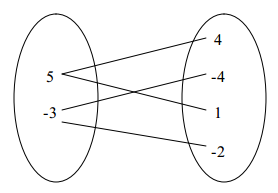 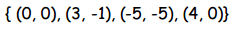 C)                D)  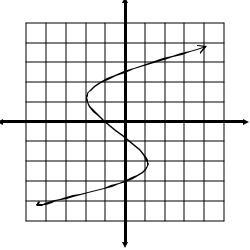 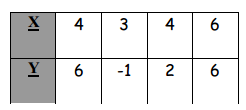 2.  Does the following mapping diagram represent a function?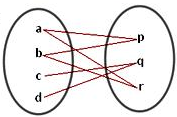 A) Yes                                   B)  No3.  Complete the function table using the given nrule.4.  Which rule represents this function?A)   y=-4x-1                                      B)  y=x-16 C)   y=-4x                                          D)  y=4x+15.  Does the following table represent a function?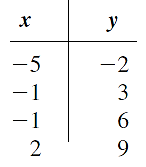 A)  Yes                         B) No6.  Does this graph represent a function?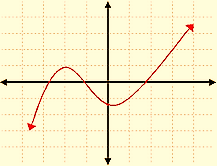 A)  Yes                                    B) No 7.  Which of the following is NOT a representation of a function? A)  equation                                B)  graphC)   ordered pairs                       D)  exponents8.  A function is defined by the rule y=6x-2.  What would the output be when the input is 7?A) 42                                          B)  40C)    65                                       D)  69